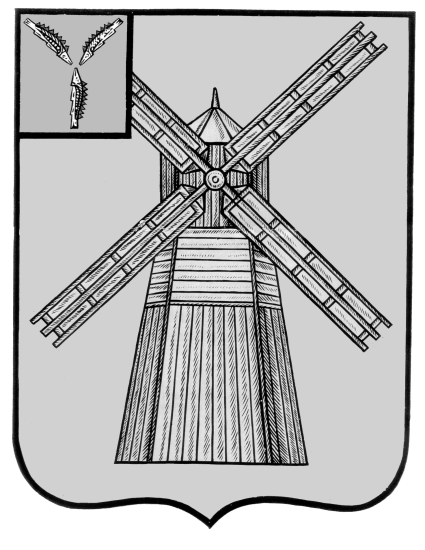 СОБРАНИЕ ДЕПУТАТОВПИТЕРСКОГО МУНИЦИПАЛЬНОГО РАЙОНАСАРАТОВСКОЙ ОБЛАСТИРЕШЕНИЕс.Питеркаот 21 декабря 2020 года                     					    №46-20О назначении на должность председателя контрольно-счетной комиссии Питерского муниципального района Саратовской области	В соответствии со статьей 6 Федерального закона от 7 февраля 2011 года     №6-ФЗ «Об общих принципах организации деятельности контрольно счетных органов субъектов Российской Федерации и муниципальных образований», статьей 5 Положения "О Контрольно-счетной комиссии Питерского муниципального района Саратовской области", руководствуясь Уставом Питерского муниципального района Саратовской области, Собрание депутатов Питерского муниципального района РЕШИЛО:	1. Назначить на должность председателя контрольно-счетной комиссии Питерского муниципального района Саратовской области - Бутенко Марию Андреевну.	2. Председателю Собрания депутатов Питерского муниципального района Дерябину В.Н. заключить контракт с председателем контрольно-счетной комиссии Питерского муниципального района Саратовской области Бутенко М.А.	3. Опубликовать настоящее решение в районной газете «Искра» и на официальном сайте администрации Питерского муниципального района в информационно-телекоммуникационной сети «Интернет» по адресу: http://питерка.рф/.Председатель Собрания депутатов Питерского муниципального районаГлава Питерского муниципального района                                     В.Н.Дерябин                                         С.И.Егоров